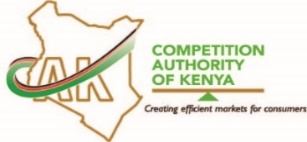 STAKEHOLDER COMMENTS MATRIX ON THE DRAFT POST-COVID-19 ECONOMIC RECOVERY BLOCK EXEMPTION GUIDELINES (PCBEG)Stakeholder Name:………………………………….Contact:……………………………………………….No.Section of the GuidelinesComment(s) linked to the Section